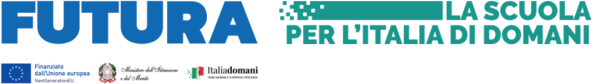 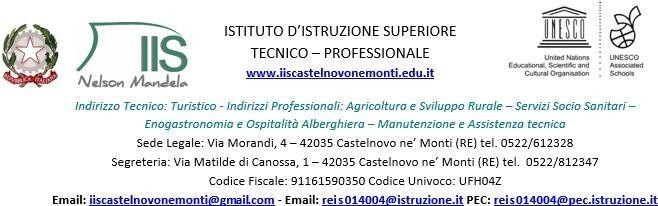 Castelnovo ne’ Monti, 07/03/2024Al sito web dell’Istituzione Scolastica All’Albo on line del sito webAlla sezione Amm.ne trasparente Agli attiOGGETTO: DECRETO PUBBLICAZIONE GRADUATORIA PROVVISORIA delle candidature pervenute per la valutazione delle candidature pervenute dal PERSONALE INTERNO FORMATORE ESPERTO AMBITO MATEMATICO DOCENTE/TUTOR da impiegare  all’interno della linea di Intervento A “Percorsi didattici, formative di orientamento per studentesse e studenti” nell’ambito del Piano Nazionale di Ripresa e Resilienza - Missione 4– Istruzione e Ricerca - Componente 1 – Potenziamento dell’offerta dei servizi di istruzione: dagli asili nido alle Università - Investimento 3.1: Nuove competenze e nuovi linguaggi Azioni di potenziamento delle competenze STEM e multilinguistiche (D.M.65/2023) del Piano nazionale di ripresa e resilienza, finanziato dall’Unione Europea - Next Generation EU (Avviso di selezione rivolto al personale interno prot. n. 0003996IV.2 del 28/02/2024)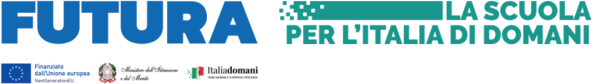 IL DIRIGENTE SCOLASTICOVISTO il R.D. 18 novembre 1923, n. 2440, concernente l’amministrazione del Patrimonio e la Contabilità Generale dello Stato ed il relativo regolamento approvato con R.D. 23 maggio 1924, n. 827 e ss.mm.ii.;VISTA la legge 7 agosto 1990, n. 241 “Nuove norme in materia di procedimento amministrativo e di diritto di accesso ai documenti amministrativi” e ss.mm.ii.;VISTA la legge 15 marzo 1997 n. 59, concernente “Delega al Governo per il conferimento di	funzioni	e	compiti	alle	regioni	ed	enti	locali,	per	la	riforma	della	Pubblica Amministrazione e per la semplificazione amministrativa", e, in particolare l’articolo 21; VISTO il Decreto del Presidente della Repubblica 8 marzo 1999, n. 275, concernente il Regolamento recante norme in materia di autonomia delle Istituzioni Scolastiche, ai sensi della legge 15 marzo 1997, n. 59;VISTO Il Decreto Legislativo 30 marzo 2001 n. 165 recante “Norme generali sull’ordinamento del lavoro alle dipendenze delle amministrazioni pubbliche” e successive modifiche e integrazioni;VISTA la legge 16 gennaio 2003, n. 3, recante “Disposizioni ordinamentali in materia di pubblica amministrazione” e, in particolare, l’articolo 11, comma 2-bis, ai sensi del quale “gli atti amministrativi anche di natura regolamentare adottati dalle Amministrazioni di cui all’articolo 1, comma 2, del decreto legislativo 30 marzo 2001, n. 165, che dispongono il finanziamento pubblico o autorizzano l’esecuzionedi progetti di investimento pubblico, sono nulli in assenza dei corrispondenti codici di cui al comma 1 che costituiscono elemento essenziale dell’atto stesso”;VISTO il QUADERNO n. 3 del Ministero dell’Istruzione, del novembre 2020, recante Istruzioni per il conferimento di incarichi individuali;VISTO il regolamento interno per il conferimento degli incarichi individualideliberato dal Consiglio di Istituto nella seduta del 23.02.2019 con delibera n. 180;VISTO il Piano Triennale dell’Offerta Formativa (PtOF) 2022-2025 deliberato dagli organi competenti;VISTA la Legge 13 luglio 2015 n. 107, concernente “Riforma del sistema nazionale di istruzione e formazione e delega per il riordino delle disposizioni legislative vigenti”; VISTO il D.I. 28 agosto 2018, n. 129 “Regolamento recante istruzioni generali sulla gestione amministrativo-contabile delle istituzioni scolastiche, ai sensi dell'articolo 1,comma 143, della legge 13 luglio 2015, n. 107”;VISTO il decreto-legge 16 luglio 2020, n. 76, convertito, con modificazioni, dalla legge 11 settembre 2020, n. 120, recante “Misure urgenti per la semplificazione e l’innovazione digitale”, che ha modificato la legge istitutiva del codice CUP;VISTA legge 30 dicembre 2023, n. 213, recante “Bilancio di previsione dello Stato per l’anno finanziario 2024 e bilancio pluriennale per il triennio 2024-2026”;VISTO il decreto del Presidente del Consiglio dei Ministri del 30 settembre 2020 n. 166, recante “Regolamento concernente l’organizzazione del Ministero dell’Istruzione”;VISTO il Decreto-Legge 6 maggio 2021, n. 59, convertito, con modificazioni, dalla legge 1° luglio 2021, n. 101, recante “Misure urgenti relative al Fondo complementare al Piano nazionale di ripresa e resilienza e altre misure urgenti per gli investimenti”;VISTO il Decreto-legge del 31 maggio 2021, n. 77, convertito nella legge 29 luglio 2021,n. 108, recante: «Governance del Piano nazionale di ripresa e resilienza e prime misure di rafforzamento delle strutture amministrative e di accelerazione e snellimento delle procedure»;VISTO il Decreto-legge 9 giugno 2021, n. 80, convertito nella legge 6 agosto 2021, n. 113, recante: «Misure urgenti per il rafforzamento della capacità amministrativa delle pubbliche amministrazioni funzionale all'attuazione del Piano nazionale di ripresa e resilienza (PNRR) e per l'efficienza della giustizia»;VISTO il regolamento UE 2020/852 e, in particolare, l’articolo 17 che definisce gli obiettivi ambientali, tra cui il principio di non arrecare un danno significativo (DNSH, “Do no significant harm”), e la Comunicazione della Commissione UE 2021/C 58/01, recante “Orientamenti tecnici sull’applicazione del principio «non arrecare un danno significativo» a norma del regolamento sul dispositivo per la ripresa e la resilienza”;VISTO regolamento (UE) 12 febbraio 2021, n. 2021/241, che istituisce il dispositivo per la ripresa e la resilienza;VISTO il regolamento (UE) 2021/1060 del Parlamento europeo e del Consiglio del 24 giugno 2021;VISTO il regolamento delegato (UE) 2021/2105 della Commissione del 28 settembre 2021, che integra il regolamento (UE) 2021/241 del Parlamento europeo e del Consiglio, che istituisce il dispositivo per la ripresa e la resilienza, definendo una metodologia per la rendicontazione della spesa sociale;VISTO il regolamento delegato (UE) 2021/2106 della Commissione del 28 settembre 2021 che integra il regolamento (UE) 2021/241 del Parlamento europeo e del Consiglio, che istituisce il dispositivo per la ripresa e la resilienza, stabilendo gli indicatori comuni e gli elementi dettagliati del quadro di valutazione della ripresa e della resilienza;VISTO il Piano nazionale di ripresa e resilienza (PNRR), la cui valutazione positiva è stata approvata con Decisione del Consiglio ECOFIN del 13 luglio 2021 e notificata all’Italia dal Segretariato generale del Consiglio con nota LT161/21, del 14 luglio 2021 e, in particolare, la Missione 4 – Istruzione e Ricerca – Componente 1 – Potenziamento dell’offerta dei servizi di istruzione: dagli asili nido alle Università – Investimento 1.3 “Piano per le infrastrutture per lo sport nelle scuole”;VISTI i principi trasversali previsti dal PNRR, quali, tra l’altro, il principio del contributo all’obiettivo climatico e digitale (c.d. tagging), il principio di parità di genere e l’obbligo di protezione e valorizzazione dei giovani;VISTO gli obblighi di assicurare il conseguimento di target e milestone e degli obiettivi finanziari stabiliti nel PNRR;VISTA la Strategia per i diritti delle persone con disabilità 2021-2030 della Commissione europea;VISTA la comunicazione della Commissione al Parlamento europeo, al Consiglio, al Comitato economico e sociale europeo e al Comitato delle Regioni, “Piano d’azione per l’integrazione e l’inclusione 2021-2027” (COM(2020) 758 final del 24 novembre 2020); VISTA la comunicazione della Commissione al Parlamento europeo, al Consiglio, al Comitato	economico	e	sociale	europeo	e	al	Comitato	delle	Regioni,	“Un’Unione dell’uguaglianza: strategia per i diritti delle persone con disabilità 2021-2030” (COM 2021) 101 final del 3 marzo 2021);VISTA la delibera del CIPE n. 63 del 26 novembre 2020 che introduce la normativa attuativa della riforma del CUP;VISTO il Decreto del Ministro dell’economia e delle finanze 6 agosto 2021 e successive modificazioni e integrazioni, con il quale sono state assegnate le risorse in favore di ciascuna Amministrazione titolare degli interventi PNRR e corrispondenti milestone e target;VISTO il Decreto del Ministro dell’istruzione, di concerto con il Ministro dell’economia e delle finanze, 21 settembre 2021, n. 284, di istituzione di una Unità di missione di livello dirigenziale generale per l’attuazione degli interventi del Piano nazionale di ripresa e resilienza a titolarità del Ministero dell’istruzione;VISTO il Decreto del Ministro dell’istruzione 30 novembre 2021, n. 341, che individua ulteriori uffici di livello dirigenziale non generale all’interno dell’Unità di missione per il PNRR;VISTO il decreto del Ministro per le disabilità 9 febbraio 2022, recante “Direttiva alle amministrazioni titolari di progetti, riforme e misure in materia di disabilità”;VISTO il decreto del Ministro dell’istruzione 14 giugno 2022, n. 161, con il quale è stato adottato lo strumento di programmazione, denominato “Piano Scuola 4.0”;VISTO il decreto del Ministro dell’istruzione 8 agosto 2022, n. 218, con il quale sono state ripartite le risorse tra le istituzioni scolastiche in attuazione del Piano “Scuola 4.0”;VISTO il Decreto del Ministro dell’istruzione 15 febbraio 2022, n. 31, con cui sono state assegnate le risorse finanziarie ai titolari dei centri di responsabilità amministrativa e, in particolare, l’articolo 7 e la tabella D), allegata allo stesso, relativa ai capitoli e ai piani gestionali, su cui insistono le risorse destinate agli interventi in essere previsti dal PNRR; VISTA la Circolare del 14 ottobre 2021, n. 21 della ragioneria generale dello Stato recante«Trasmissione delle Istruzioni Tecniche per la selezione dei progetti PNRR»;VISTE le Linee guida per le Amministrazioni centrali titolari di interventi PNRR, approvate con la circolare del 29 ottobre 2021, n. 25, recante “Rilevazione periodica avvisi, bandi e altre procedure di attivazione degli investimenti”, che riportano le modalità per assicurare la correttezza delle procedure di attuazione e rendicontazione, la regolarità della spesa e il conseguimento di target e milestone e di ogni altro adempimento previsto dalla normativa europea e nazionale applicabile al PNRR, a norma dell’articolo 8, comma 3, del decreto- legge 31 maggio 2021, n. 77, convertito, con modificazioni, dalla legge 29 luglio 2021, n.108;VISTA la circolare del 30 dicembre 2021, n. 32, del Ministero dell’economia e delle finanze– Dipartimento della Ragioneria generale dello Stato, avente ad oggetto “Piano Nazionale di Ripresa e Resilienza – Guida operativa per il rispetto del principio di non arrecare danno significativo all’ambiente (DNSH)”;VISTA la circolare del 18 gennaio 2022, n. 4 del Ragioniere Generale dello Stato, recante “Piano nazionale di ripresa e resilienza (PNRR) – articolo 1, comma 1, del decreto-legge n. 80 del 2021 – Indicazioni attuative”;VISTA la circolare del 24 gennaio 2022, n. 6 del Ministero dell’economia e delle finanze, recante “Piano Nazionale di Ripresa e Resilienza (PNRR) – Servizi di assistenza tecnica per le Amministrazioni titolari di interventi e soggetti attuatori del PNRR”;VISTA la circolare del 10 febbraio 2022, n. 9, recante “Piano nazionale di ripresa e resilienza (PNRR) – Trasmissione delle Istruzioni tecniche per la redazione dei sistemi di gestione e controllo delle amministrazioni centrali titolari di interventi del PNRR”;“Piano nazionale di ripresa e resilienza (PNRR) e Piano nazionale per gli investimenti complementare – Chiarimenti in relazione al riferimento alla disciplina nazionale in materia di contratti pubblici richiamata nei dispositivi attuativi relativi agli interventi PNRR e PNC”; VISTA la circolare del 21 giugno 2022, n. 27, del Ragioniere Generale dello Stato, recante “Piano nazionale di ripresa e resilienza (PNRR) – Monitoraggio delle misure PNRR”;VISTO il DM 65/2023 Decreto di riparto delle risorse alle istituzioni scolastiche in attuazione della linea di investimento 3.1 “Nuove competenze e nuovi linguaggi” nell’ambito della Missione 4 – Istruzione e Ricerca – Componente 1 – “Potenziamento dell’offerta dei servizi all’istruzione: dagli asili nido all’Università” del Piano nazionale di ripresa e resilienza finanziato dall’Unione europea – Next Generation EU del 12/04/2023 che assegna a questo Istituto un importo pari ad € 66.100,87, così suddivisi:€ 50.267,78 “Quota A Percorsi formativi STEM, digitali, lingue per studenti”,€ 15.833,09 “Quota B Percorsi annuali di lingua e metodologia per docenti”;VISTA la circolare 11 agosto 2022, n. 30, del Ragioniere Generale dello Stato, recante “Linee Guida per lo svolgimento delle attività di controllo e rendicontazione delle Misure PNRR di competenza delle Amministrazioni centrali e dei Soggetti Attuatori”;VISTA la circolare del 13 ottobre 2022, n. 33, del Ragioniere Generale dello Stato, recante “Aggiornamento Guida operativa per il rispetto del principio di non arrecare danno significativo all’ambiente (cd. DNSH)”;VISTA la circolare del 17 ottobre 2022, n. 34, del Ragioniere Generale dello Stato, recante “Linee guida metodologiche per la rendicontazione degli indicatori comuni per il Piano nazionale di ripresa e resilienza”;VISTE le Linee guida per le discipline STEM, emanate ai sensi dell’articolo 1, comma 552, lett. a) della legge 197 del 29 dicembre 2022, adottate con decreto del MIM n. 184 del 15 settembre 2023;VISTE le Linee guida per l’orientamento di cui al decreto del MIM n. 328 del 22 dicembre 2022;VISTA la circolare del 14 aprile 2023, n. 16, del Ministero dell’economia e delle finanze – Dipartimento della Ragioneria generale dello Stato, recante “Integrazione delle Linee Guida per lo svolgimento delle attività di controllo e rendicontazione delle Misure PNRR di competenza delle Amministrazioni centrali e dei Soggetti Attuatori - Rilascio in esercizio sul sistema informativo ReGiS delle Attestazioni dei controlli svolti su procedure e spese e del collegamento alla banca dati ORBIS nonché alle piattaforme antifrode ARACHNE e PIAF-IT”;VISTA la circolare del 27 aprile 2023, n. 19, del Ministero dell’economia e delle finanze – Dipartimento della Ragioneria generale dello Stato, recante “Utilizzo del sistema ReGiS per gli adempimenti PNRR e modalità di attivazione delle anticipazioni di cassa a valere sulle contabilità di tesoreria NGEU”;VISTE le istruzioni operative dell’Unità di missione per il PNRR del Ministero dell’Istruzione e del Merito prot. n. 0132935 del 15/11/2023;VISTA la delibera del Collegio Docenti n. 24 del 13/12/2023 relativa alla partecipazione all’Avviso Pubblico ;VISTA la delibera del Consiglio di Istituto di partecipazione all’avviso pubblico, n. 403 del 04/12/2023;VISTO il Progetto presentato da questa Istituzione Scolastico   dal titolo “Competenze stem e multilinguistiche” con candidatura n. M4C1I3.1-2023-1143-P-31254 in data12.01.2024 assunto agli atti con prot. n. 0000522/V.5 del 12.01.2024;VISTO l’Accordo di concessione sottoscritto da parte del Direttore generale dell’Unità di missione per il PNRR in data 22/01/2024 con prot. n. 0009924, che rappresenta lo strumento di regolazione delle procedure di attuazione e di finanziamento del progetto e la contestuale autorizzazione all’avvio delle attività, assunto agli atti con prot. n. 0001542/V.52 del 27/01/2024;VISTO che questa Istituzione Scolastica è stata autorizzata ad attuare le attività previste nel progetto per un importo pari ad € 66.100,87;CONSIDERATO il Codice CUP n. F94D23002190006 acquisito;VISTI i Regolamenti/decreti/circolari e tutta la normativa di riferimento relativi agli interventi PNRR e i manuali per la realizzazione dei suddetti progetti;VISTA la delibera del Consiglio di Istituto di approvazione del Programma Annuale e.f. 2024 n. 415 del 11.01.2024;CONSIDERATO che i progetti autorizzati dovranno essere realizzati e rendicontati sull’applicativo“PNRR Scuola futura”secondo i termini e le indicazioni stabiliti all’Articolo 4 dell’Accordo di concessione (Termini di attuazione del progetto, durata e importo dell’accordo di concessione):Le attività,indicate dettagliatamente nel progetto,si intendono avviate dal Soggetto attuatore a partire dalla data di sottoscrizione del presente accordo di concessione;Le azioni del progetto dovranno essere portate materialmente a termine e completate secondo il seguente cronoprogramma:avvio dei percorsi formativi entro il 01 Marzo2024;conclusione dei percorsi didattici, formativi e di orientamento per studentesse e studenti finalizzati a promuovere l’integrazione, all’interno dei curricula di tutti i cicli scolastici, di attività, metodologie e contenuti volti a sviluppare le competenze STEM, digitali e di innovazione, nonché quelle linguistiche entro il 15 Maggio 2025;conclusione dei percorsi formativi di lingua e di metodologia di durata annuale per docenti entro il 15 Maggio 2025;La presentazione della richiesta di pagamento finale delle spese al Ministero dell’istruzione e del merito – Unità di missione del PNRR dovrà essere effettuata in ogni caso entro il 31 dicembre 2025;VISTO il proprio decreto di assunzione a bilancio del finanziamento assegnato, assunto agli atti con prot. n. 0001883/VI1 del 01/02/2024;VISTA la nomina del Responsabile Unico del Progetto (RUP) ai sensi dell’art. 15 del D.Lgs. 36/2023 e dell’art.5 della Legge 241/1990, assunta agli atti con prot. n. 0001886/VII.3 del 01/02/2024;VISTA dichiarazione di assenza di cause di incompatibilità, inconferibilità, conflitto di interessi ed obblighi di astensione del Responsabile Unico del Progetto (RUP), assunta agli atti con prot. n. 0001887/VII.3 del 01/02/2024;VISTA il decreto dirigenziale relativo all’ azione di disseminazione, comunicazione, sensibilizzazione e pubblicizzazione del progetto, prot. n. 0001889/VI.5 del 01/02/2024; VISTO il proprio decreto di avvio delle attività, assunto agli atti con prot. n. 0002215 – IV. 5 del 06/02/2024 - IV.2;CONSIDERATA la presenza all’interno dell’Istituto di personale docente avente le competenze per far parte del gruppo di lavoro per l’orientamento e il tutoraggio per le STEM e il multilinguismo in relazione ai percorsi svolti nell’ambito della linea di Intervento “A”;TENUTO CONTO delle candidature presentate dal personale docente per la costituzione del Gruppo di lavoro per l’orientamento e il tutoraggio per le STEM e il multilinguismo inrelazione ai percorsi svolti nell’ambito della linea di Intervento A “Realizzazione di percorsi didattici, formative di orientamento per studentesse e studenti”;VISTO il decreto dirigenziale di nomina del Gruppo di lavoro per l’orientamento e il tutoraggio per le STEM e il multilinguismo in relazione ai percorsi svolti nell’ambito della linea di Intervento A “Realizzazione di percorsi didattici, formative di orientamento per studentesse e studenti”, assunto agli atti con prot. n. 0003410/IV2 del 22.02.2024;VISTI i percorsi che questa Istituzione Scolastica intende attivare in riferimento alla linea di intervento A “Realizzazione di percorsi didattici, formative di orientamento per studentesse e studenti”;CONSIDERATO che, nel rispetto di quanto previsto dalla normativa, il Dirigente Scolastico è tenuto ad avviare una selezione interna per verificare l’esistenza delle professionalità necessarie per lo svolgimento delle attività previste;RAVVISATA la necessità di attivare, in prima istanza, i “Percorsi di formazione per il potenziamento delle competenze linguistiche degli studenti” per gli studenti e le studentesse dell’Istituto;CONSIDERATO che per il reclutamento degli esperti formatori/tutor per i restanti percorsi, si procederà con ulteriore successiva determina dirigenziale e relativo avviso;CONSIDERATO che i soggetti che verranno individuati saranno incaricati dello svolgimento delle attività oggetto del presente Decreto che risultano essere strettamente connesse ed essenziali alla realizzazione del progetto finanziato e funzionalmente vincolate all’effettivo raggiungimento di target e milestone e degli obiettivi finanziari stabiliti nel PNRR;VISTA la propria determina dirigenziale di avvio della procedura per la selezione di personale interno formatore esperto AMBITO MATEMATICO docente e tutor da impiegare nelle attività previste all’interno della linea di Intervento A “Percorsi di formazione per il potenziamento delle competenze linguistiche degli studenti” rivolto agli studente e alle studentesse delle classi seconde dell’ Istituto, assunta agli atti con prot. n. 0003995/IV2 del 28/02/2024;VISTO l’avviso di selezione per la selezione di personale interno formatore esperto AMBITO MATEMATICO docente e tutor da impiegare nelle attività previste all’interno della linea di Intervento A “Percorsi di formazione per il potenziamento delle competenze linguistiche degli studenti” rivolto agli studente e alle studentesse delle classi seconde dell’ Istituto, assunta agli atti con prot. n. 0003996/IV2 del 28/02/2024;VISTO l’art. 7 commi 6 e seguenti del D.lgs. 30 marzo 2001 n. 165 e ss.mm.ii.;CONSIDERATO che entro il termine delle ore 18:00 del giorno 06/03/2024 sono pervenute n. 7 (SETTE) candidature per lo svolgimento dell’incarico indicato nell’avviso;VISTO il verbale redatto dalla suddetta commissione in data 07/03/2024, assunto agli atti con prot. n. 0004677/IV2 del 07/03/2024;RITENUTO che per la presente procedura selettiva è stata individuata, quale responsabile del procedimento il Dirigente Scolastico Dott.ssa Monica Giovanelli che risulta pienamente idonea a ricoprire tale incarico e che soddisfa i requisiti richiesti dalla legge n. 241/1990; VISTO l’art. 6 bis della citata legge n. 241/1990, relativo all’obbligo di astensione dall’incarico del responsabile del procedimento in caso di conflitto di interessi, e all’obbligo di segnalazione da parte dello stesso di ogni situazione di conflitto (anche potenziale);CONSIDERATO	che la Dott.ssa Monica Giovanelli ha sottoscritto la dichiarazione di inesistenza di cause di conflitto di interessi ed obblighi di astensione;VISTO l’art. 35, comma 3, lett. a), del citato decreto legislativo n. 165/2001;VISTO altresì, l’art. 19, commi 1 e 2, del citato decreto legislativo n. 33/2013;VISTO il Regolamento di questa Istituzione Scolastica relativo ai contratti di prestazione d’opera con esperti per particolari attività ed insegnamenti, adottato con delibera del Consiglio d’Istituto;D E C R E T Ala pubblicazione della seguente graduatoria provvisoria:Il presente provvedimento sarà pubblicato sul sito web dell’Istituzione Scolastica www.iiscastelnovonemonti.edu.it,  per la massima diffusione, nelle sezioni albo online e amministrazione trasparente, nonché nell’apposita sezione all’uopo dedicata.  Avverso lo stesso, è ammesso ricorso, da presentare al Dirigente Scolastico, entro 7 gg. Decorrenti dalla data di pubblicazione.Trascorso infruttuosamente il termine di 15 giorni, la graduatoria diventerà definitiva.   Il Dirigente ScolasticoDott.ssa Monica GiovanelliPiano Nazionale di Ripresa e Resilienza- Missione4–Istruzione e Ricerca - Componente 1– Potenziamento dell’offerta dei servizi di istruzione: dagli asili nido alle Università - Investimento 3.1: Nuove competenze e nuovi linguaggi Azioni di potenziamento delle competenze STEM e multilinguistiche (D.M.65/2023) finanziato dall’Unione Europea - Next Generation EUPiano Nazionale di Ripresa e Resilienza- Missione4–Istruzione e Ricerca - Componente 1– Potenziamento dell’offerta dei servizi di istruzione: dagli asili nido alle Università - Investimento 3.1: Nuove competenze e nuovi linguaggi Azioni di potenziamento delle competenze STEM e multilinguistiche (D.M.65/2023) finanziato dall’Unione Europea - Next Generation EUPiano Nazionale di Ripresa e Resilienza- Missione4–Istruzione e Ricerca - Componente 1– Potenziamento dell’offerta dei servizi di istruzione: dagli asili nido alle Università - Investimento 3.1: Nuove competenze e nuovi linguaggi Azioni di potenziamento delle competenze STEM e multilinguistiche (D.M.65/2023) finanziato dall’Unione Europea - Next Generation EUPiano Nazionale di Ripresa e Resilienza- Missione4–Istruzione e Ricerca - Componente 1– Potenziamento dell’offerta dei servizi di istruzione: dagli asili nido alle Università - Investimento 3.1: Nuove competenze e nuovi linguaggi Azioni di potenziamento delle competenze STEM e multilinguistiche (D.M.65/2023) finanziato dall’Unione Europea - Next Generation EUPiano Nazionale di Ripresa e Resilienza- Missione4–Istruzione e Ricerca - Componente 1– Potenziamento dell’offerta dei servizi di istruzione: dagli asili nido alle Università - Investimento 3.1: Nuove competenze e nuovi linguaggi Azioni di potenziamento delle competenze STEM e multilinguistiche (D.M.65/2023) finanziato dall’Unione Europea - Next Generation EUAccordo di concessione: REIS014004-M4C1I3.1-2023-1143-P-31254 prot.n.0009924 del 22/01/2024(assunta agli atti con prot. n. 0000936/IV2 del 23/01/2024)Accordo di concessione: REIS014004-M4C1I3.1-2023-1143-P-31254 prot.n.0009924 del 22/01/2024(assunta agli atti con prot. n. 0000936/IV2 del 23/01/2024)Accordo di concessione: REIS014004-M4C1I3.1-2023-1143-P-31254 prot.n.0009924 del 22/01/2024(assunta agli atti con prot. n. 0000936/IV2 del 23/01/2024)Accordo di concessione: REIS014004-M4C1I3.1-2023-1143-P-31254 prot.n.0009924 del 22/01/2024(assunta agli atti con prot. n. 0000936/IV2 del 23/01/2024)Accordo di concessione: REIS014004-M4C1I3.1-2023-1143-P-31254 prot.n.0009924 del 22/01/2024(assunta agli atti con prot. n. 0000936/IV2 del 23/01/2024)MISSIONE COMPONENTELINEA INVESTIMENTOCODICE AVVISOTITOLOAVVISO DECRETOCUP3.1: Nuove competenze e nuoviM4C1I3.1- 2023-1143Competenze STEM elinguaggi Azioni dimultilinguistiche nelleM4C1potenziamento dellecompetenze STEM e multilinguistiche (D.M.65/2023)scuole stataliF94D230022190006M4C1potenziamento dellecompetenze STEM e multilinguistiche (D.M.65/2023)Codice progetto:M4C1I3.1- 2023-1143-P- 31254Titolo progetto: “Competenze stem e multilinguistiche”F94D230022190006n.CandidatoPunteggio complessivo assegnatoFormatore espertoAMBITO MATEMATICO1De Nittis Ivana372Idone Giuseppe363Callipari Elisa304Dallari Simona215Vaccari Isabella196Miscioscia Paola15n.CandidatoPunteggio complessivo assegnatoTutor AMBITO MATEMATICO1Callipari Elisa302Favali Matteo233Vaccari Isabella194Miscioscia Paola155Costi Matia Antonio62Favali Matteo23